MONITOR POLSKI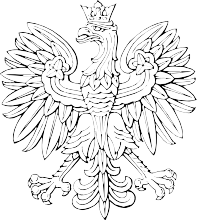 DZIENNIK URZĘDOWY RZECZYPOSPOLITEJ POLSKIEJWarszawa, dnia 11 stycznia 2021 r.Poz. 10UCHWAŁA Nr 191 RADY MINISTRÓWz dnia 21 grudnia 2020 r.w sprawie ustanowienia programu wieloletniego „Senior+” na lata 2021–2025Na podstawie art. 136 ust. 2 ustawy z dnia 27 sierpnia 2009 r. o finansach publicznych (Dz. U. z 2019 r. poz. 869,z późn. zm.1)) Rada Ministrów uchwala, co następuje:§ 1. Ustanawia się program wieloletni „Senior+” na lata 2021–2025, zwany dalej „Programem”, stanowiący załącznik do uchwały.§ 2. Wykonawcą Programu jest minister właściwy do spraw zabezpieczenia społecznego.§ 3. 1. Program jest finansowany ze środków budżetu państwa.Ogólna kwota środków z budżetu państwa w całym okresie realizacji Programu wyniesie 300 000 tys. zł.Środki z budżetu państwa, o których mowa w ust. 2, w poszczególnych latach wyniosą: 1)	2021 r. – 60 000 tys. zł;2)	2022 r. – 60 000 tys. zł;3)	2023 r. – 60 000 tys. zł;4)	2024 r. – 60 000 tys. zł;5)	2025 r. – 60 000 tys. zł.§ 4. Uchwała wchodzi w życie z dniem następującym po dniu ogłoszenia.Prezes Rady Ministrów: M. Morawiecki1)	Zmiany tekstu jednolitego wymienionej ustawy zostały ogłoszone w Dz. U. z 2019 r. poz. 1622, 1649, 2020 i 2473 oraz z 2020 r. poz. 284, 374, 568, 695, 1175 i 2320.Załącznik do uchwały nr 191 Rady Ministrówz dnia 21 grudnia 2020 r. (poz. 10)PROGRAM WIELOLETNI„SENIOR+”na lata 2021–2025Spis treściPODSTAWA OPRACOWANIA PROGRAMUProgram „Senior+” na lata 2021–2025, zwany dalej „Programem”, realizuje założenia Polityki społecznej wobec osób starszych 2030. Bezpieczeństwo – Uczestnictwo – Solidarność, która została przyjęta przez Radę Ministrów w dniu 26 października 2018 r. (uchwała nr 161 Rady Ministrów z dnia 26 października 2018 r. w sprawie przyjęcia dokumentu Polityka społeczna wobec osób starszych 2030. BEZPIECZEŃSTWO – UCZESTNICTWO – SOLIDARNOŚĆ, M.P. poz. 1169). Długofalowym celem polityki społecznej wobec osób starszych jest stworzenie warunków do aktywnego starzenia się, tak aby zapewnić im pełny udział w życiu społecznym. Osoby starsze powinny czuć się bezpieczne, móc uczestniczyć  w swojej społeczności i odczuwać solidarność z innymi osobami. Jednym z priorytetowych celów Programu jest rozwój różnorodnych środowiskowych form opieki dziennej dla osób starszych, w tym sieci placówek dziennego pobytu.Program wieloletni  „Senior+” na lata 2021–2025 stanowi także program rozwoju     w rozumieniu art. 15 ust. 4 pkt 2 ustawy z dnia 6 grudnia 2006 r. o zasadach prowadzenia polityki rozwoju (Dz. U. z 2019 r. poz. 1295 i 2020 oraz z 2020 r. poz. 1378 i 2327) i jest dokumentem o charakterze operacyjno-wdrożeniowym, ustanowionym w celu realizacji średniookresowej strategii rozwoju kraju – Strategii na rzecz Odpowiedzialnego Rozwoju (SOR), przyjętej uchwałą nr 8 Rady Ministrów z dnia 14 lutego 2017 r.1), oraz innych strategii rozwoju, w szczególności procedowanej obecnie aktualizacji Strategii Rozwoju Kapitału Ludzkiego 2030. Program wpisuje się w realizację celów SOR sformułowanych w obszarze„Spójność społeczna” oraz „Rozwój zrównoważony terytorialnie”.Program  jest  kontynuacją  programu  wieloletniego  „Senior+”  na  lata  2015–2020.Zakłada	wspieranie	finansowe	jednostek	samorządu	terytorialnego,	zwanych	dalej„jednostkami samorządu”, w zakresie realizacji zadań własnych, polegających na prowadzeniu i zapewnieniu miejsc w ośrodkach wsparcia, określonych w art. 17 ust. 2 pkt 3, art. 19 pkt 11 oraz art. 21 pkt 5 ustawy z dnia 12 marca 2004 r. o pomocy społecznej (Dz. U. z 2020 r. poz. 1876 i 2369), zwanej dalej „ustawą o pomocy społecznej”. Wsparcie dla jednostek samorządu w ramach Programu jest realizowane na podstawie art. 115 ust. 1 ustawyo pomocy społecznej. Program jest programem wieloletnim w rozumieniu art. 136 ust. 2 ustawy z dnia 27 sierpnia 2009 r. o finansach publicznych (Dz. U. z 2019 r. poz. 869, z późn. zm.), zwanej dalej „ustawą o finansach publicznych”.1) Uchwała nr 8 Rady Ministrów z dnia 14 lutego 2017 r. w sprawie przyjęcia Strategii na rzecz Odpowiedzialnego Rozwoju do roku 2020 (z perspektywą do 2030 r.) (M.P. poz. 260).Jednostki samorządu po uzyskaniu dotacji w ramach Programu mogą, zgodnie z art. 25 ust. 1 i 5 ustawy o pomocy społecznej, zlecić realizację zadania w ramach Programu podmiotom, o których mowa w art. 3 ust. 2 i 3 ustawy z dnia 24 kwietnia 2003 r. o działalności pożytku publicznego i o wolontariacie (Dz. U. z 2020 r. poz. 1057), zwanej dalej „ustawąo działalności pożytku publicznego i o wolontariacie”. Ponadto jednostki samorządu terytorialnego we współpracy z  podmiotami, o których mowa w art. 3 ust.  2 i  3 ustawy       o działalności pożytku publicznego i o wolontariacie, mogą także realizować zadanie na podstawie umowy partnerskiej, o której mowa w art. 5 ust. 2 pkt 7 ustawy o działalności pożytku publicznego i o wolontariacie, tj. umowy partnerskiej określonej w art. 28a ust. 1 ustawy z dnia 6 grudnia 2006 r. o zasadach prowadzenia polityki rozwoju oraz porozumienia albo umowy o partnerstwie określonych w odpowiednich przepisach regulujących realizację programów w zakresie polityki spójności finansowanych w perspektywie finansowej 2021–2025.Program realizowany w latach 2021–2025 obejmuje swoim zasięgiem wszystkie województwa. Udział jednostek samorządu w Programie ma charakter dobrowolny.W 2025 r. zakłada się ewaluację Programu, na podstawie jego realizacji w latach 2021–2024. Wnioski z ewaluacji zostaną wykorzystane do oceny oraz ewentualnej kontynuacji Programu.CELE PROGRAMUCelem strategicznym Programu jest zwiększenie aktywnego uczestnictwa seniorów   w życiu społecznym poprzez dofinansowanie rozbudowy infrastruktury ośrodków wsparcia w środowisku lokalnym oraz zwiększenie miejsc w ośrodkach wsparcia „Senior+”, tj. wsparcie działań jednostek samorządu w rozwoju na ich terenie sieci Dziennych Domów „Senior+”     i Klubów „Senior+”.Celem operacyjnym Programu jest zapewnienie wsparcia seniorom – osobom nieaktywnym zawodowo  w wieku  60 lat i  więcej  – poprzez  umożliwienie im korzystania  z oferty na rzecz społecznej aktywności, a także obejmującej usługi w zakresie aktywności ruchowej lub kinezyterapii, oferty  edukacyjnej,  kulturalnej,  rekreacyjnej  i  opiekuńczej  – w zależności od potrzeb stwierdzonych w środowisku lokalnym. W ramach Programu udostępniana jest seniorom infrastruktura pozwalająca na aktywne spędzanie wolnego czasu, a także zaktywizowanie i zaangażowanie seniorów w działania samopomocowe i na rzecz środowiska lokalnego.Program jest elementem polityki społecznej państwa w zakresie:stworzenia warunków do aktywnego starzenia się społeczeństwa,wsparcia finansowego jednostek samorządu w realizacji zadań własnych określonychw art. 17 ust. 2 pkt 3, art. 19 pkt 11 oraz art. 21 pkt 5 ustawy o pomocy społecznej,rozwoju różnorodnych środowiskowych form opieki dziennej dla osób starszych, w tymsieci placówek dziennego pobytu,wsparcia działań na rzecz solidarności międzypokoleniowej i wewnątrzpokoleniowej seniorów,integracji społecznej środowiska seniorów, w tym rozwoju działań samopomocowych,poprawy jakości życia seniorów w środowisku rodzinnym i lokalnym,zwiększenia zaangażowania seniorów w życie rodzinne i społeczności lokalnych.OCENA SYTUACJI DEMOGRAFICZNEJ ORAZ REZULTATY REALIZACJIPROGRAMU WIELOLETNIEGO „SENIOR+” NA LATA 2015–2020Od wielu lat obserwujemy w Polsce proces zmiany struktury demograficznej ludności, który wynika z wydłużania  się  przeciętnego  trwania  życia  i  spadku  dzietności.  Zgodnie z założeniami opracowanej przez Główny Urząd Statystyczny Prognozy ludności na lata 2014–20502) w nadchodzących latach w Polsce nastąpi znaczne zmniejszenie liczby dzieci  (w wieku 0–14 lat) i osób dorosłych (w wieku 15–59), natomiast zwiększy się liczba i udział w strukturze demograficznej osób w wieku co najmniej 60 lat. Na koniec 2019 r. liczba ludności Polski wynosiła ok. 38,4 mln, w tym ponad 9,7 mln stanowiły osoby w wieku 60 lat i więcej (ponad 25%). W stosunku do 2015 r. liczba osób w wieku senioralnym  wzrosła       o ponad 0,9 mln osób.Współczynnik obciążenia demograficznego rośnie od kilku lat – w 2019 r. wyniósł 67 (osób  w   wieku  nieprodukcyjnym  na  100   osób  w  wieku  produkcyjnym)   wobec   55   w 2010 r.3) Średnia długość życia Polaków wydłuża się na skutek poprawiających się warunków życia. Według GUS przeciętny czas trwania życia w 2019 r. wynosił 74,1 lata dla mężczyzn, a dla kobiet 81,8 lat4). W Polsce w 2019 r. mężczyzna w wieku 60 lat miał przed sobą jeszcze średnio ponad 19 lat życia, zaś kobieta w tym wieku ponad 24 lata. W 2019 r.2) Prognoza ludności na lata 2014–2050 – aneks, GUS, Warszawa 2015 r.3) Ludność. Stan i struktura ludności oraz ruch naturalny w przekroju terytorialnym (stan w dniu 31.12.2019),GUS, Warszawa 2020 r.4) Ludność. Stan i struktura ludności oraz ruch naturalny w przekroju terytorialnym (stan w dniu 31.12.2019),GUS, Warszawa 2020 r., https://ec.europa.eu/eurostat/data/databaseprzeciętne dalsze trwanie życia mężczyzn zamieszkałych w miastach  wynosiło  74,5  roku, tj. o ponad 1 rok dłużej niż mężczyzn na wsi, natomiast dalsze trwanie życia kobiet było niezależne od miejsca zamieszkania. Oznacza to, że osoby w starszym wieku spędzają około jednej czwartej życia w okresie, który jest przeważnie okresem dezaktywizacji zawodowej. Obok długości trwania życia istotne znaczenie dla jakości życia ma trwanie w zdrowiu (średnia liczba lat bez niepełnosprawności). Wyniki badań Eurostatu dotyczące 2018 r. wskazują, że w Polsce 65-letni mężczyzna ma przed sobą jeszcze około 15,8 lat życia, w tym 8,2 lat życia w zdrowiu, natomiast kobieta 8,8 lat w zdrowiu, z pozostałych jej około 20,1 lat życia5).Biorąc powyższe pod uwagę, rośnie znaczenie działań o charakterze aktywizującym, skierowanych  do  seniorów.  W  takie  działania wpisują  się  efekty programu wieloletniego„Senior+”  na  lata  2015–2020,  w  ramach  którego  jednostki  samorządu  terytorialnegoutworzyły  do  końca  2019  r.  na  terenie  kraju  777  ośrodków  wsparcia  „Senior+”,  w tym282 Dzienne Domy „Senior+” i 495 Klubów „Senior+”. W edycji 2020 Programu do dofinansowania rekomendowano kolejnych 858 ofert, z czego 258 ofert dotyczyło modułu 1 Programu, tzn. utworzenia ośrodków wsparcia, a 600 ofert złożono w module 2, dotyczącym dofinansowania funkcjonowania ośrodków wsparcia „Senior+”. Oznacza to, że wskaźniki realizowanego dotychczas Programu zostały osiągnięte.Zarówno wyniki kontroli NIK, dotyczącej Opieki nad osobami starszymi w dziennych domach  pomocy,  które  zostały  opublikowane  w  2017  r.,  jak  i  Badanie  ewaluacyjne      z realizacji programu wieloletniego „Senior+” na lata 2015–2020. Edycje 2016–2019 przeprowadzone w 2020 r. przez Instytut Pracy i Spraw Socjalnych wskazują, że ośrodki wsparcia „Senior+” realizują cele, dla których zostały utworzone. Badanie ewaluacyjne wskazuje następujące rezultaty Programu:Dostępna w Dziennych Domach „Senior+” i Klubach „Senior+” oferta wpisuje sięw potrzeby i oczekiwania seniorów.Działania realizowane w ramach Programu są pozytywnie odbierane nie tylkoprzez samych seniorów, ale przez całą lokalną społeczność.5) Ludność. Stan i struktura oraz ruch naturalny w przekroju terytorialnym w 2019 r. Stan w dniu 31 XII , GUS,Warszawa 2020 r., Prognoza ludności na lata 2014–2050 – aneks, GUS, Warszawa 2015 r.Dzienne Domy „Senior+” wspierają władze samorządowe w zabezpieczeniu podstawowych usług z obszaru pomocy społecznej, kierowanych do najstarszych mieszkańców.Wśród seniorów szczególnie dużym zainteresowaniem cieszą się usługikulturalno-oświatowe i rekreacyjne.Stopniowo rośnie także zainteresowanie działaniami międzypokoleniowymi. Seniorzy coraz częściej integrują się z młodzieżą szkolną, w wielu miejscowościach organizowane są wspólne zajęcia lub międzypokoleniowe wyjazdy.Uczestnictwo w zajęciach prowadzonych w Dziennych Domach „Senior+” i Klubach„Senior+” sprawia, że wiele starszych osób odzyskuje pewność siebie i staje się bardziej samodzielnych. Dodatkowo dostęp do zajęć rozwijających intelektualnie sprawia, że poprawia się kondycja umysłowa osób starszych.Wspólne uczestnictwo w wydarzeniach kulturalnych i rozrywkowych, wyjazdy integracyjne, a także uczestnictwo w różnego typu warsztatach wpływa bardzo korzystnie na poczucie przynależności do grupy, a co za tym idzie zmniejsza poczucie osamotnienia.Uczestnicy zajęć z czasem stają się bardziej samodzielni, a możliwość decydowaniao kształcie dostępnej oferty buduje w nich poczucie sprawczości.Seniorzy najprawdopodobniej nie podejmowaliby podobnych aktywności, gdyby nie możliwość  ich  realizacji  w  ramach   oferowanych   dzięki   Programowi   zajęć.   Ich samodzielne działania uniemożliwiałyby zarówno bariery finansowe, jak też organizacyjne i mentalne. Obecność w grupie mobilizuje, zachęca i dodaje odwagi. Dzięki zajęciom seniorzy przestają być grupą bierną, a zaczynają coraz bardziej wyrażać i otwarcie formułować swoje potrzeby.Wyniki badania ewaluacyjnego wskazują również na potrzebę kontynuacji Programu. Z uwagi na obecną i prognozowaną sytuację demograficzną kraju zapotrzebowanie na usługi opiekuńcze i aktywizacyjne dla seniorów będzie rosnąć. Konieczne są zatem dalsze działania, które pozwolą na wsparcie samorządów w rozwoju na ich terenie sieci Dziennych Domów„Senior+” i Klubów „Senior+”, a także zapewnią środki finansowe na dalsze ich funkcjonowanie. Jest to szczególnie ważne w sytuacji, gdy większość badanych podczas ewaluacji Programu samorządów (ponad 60%) zadeklarowała, że nie jest przygotowana do finansowania –  ze środków własnych  –  działania  Dziennych Domów „Senior+” i   Klubów„Senior+” w dłuższym okresie.SPOSÓB REALIZACJI PROGRAMUZAKRES PODMIOTOWY I PRZEDMIOTOWY PROGRAMUProgram  polega  na   wsparciu   tworzenia   i   funkcjonowania   ośrodków   wsparcia,  tj. Dziennych Domów „Senior+” i Klubów „Senior+”, przez jednostki samorządu terytorialnego, których strategie rozwoju pomocy społecznej uwzględniają rozwój infrastruktury dla osób starszych lub w których brak jest innej infrastruktury pomocy społecznej tego typu.Tworzenie placówki polega na przebudowie lub remoncie, w rozumieniu przepisów ustawy z dnia 7 lipca 1994 r. – Prawo budowlane (Dz. U. z 2020 r. poz. 1333, z późn. zm.), już istniejących obiektów albo ich części i realizacji usług w zakresie dostosowanym do potrzeb seniorów.Jednostka samorządu może wykorzystać pomieszczenia, które zostały przebudowane  lub wyremontowane w ramach inwestycji finansowanych z Programu Rozwoju Obszarów Wiejskich (zapewniając również spełnienie kryterium trwałości tej inwestycji).Jednostki samorządu, zgodnie z art. 25 ust. 1 i 5 ustawy o pomocy społecznej, mogą zlecić realizację zadania w ramach Programu podmiotom, o których mowa w art. 3 ust. 2 i 3 ustawy o działalności pożytku publicznego i o wolontariacie.Jednostki samorządu mogą także realizować zadanie w partnerstwie z podmiotami wymienionymi  w  art.   3  ust.  2  i  3  ustawy  o  działalności  pożytku  publicznego        i o wolontariacie.Program umożliwia udzielenie wsparcia seniorom nieaktywnym zawodowo w wieku 60+.Dzienne Domy „Senior+” i Kluby „Senior+” są ośrodkami wsparcia, o których mowa    w art. 51 ust. 4 ustawy o pomocy społecznej. Dzienny Dom „Senior+” jest dziennym domem pomocy, natomiast Klub „Senior+” jest klubem samopomocy. Zasady funkcjonowania ośrodków wsparcia  oraz  tryb  kwalifikowania  osób  do  uczestnictwa w działaniach realizowanych przez ośrodki są określone w ustawie o pomocy społecznej (m.in. art. 106 dotyczący przyznania świadczeń).Kryteria uczestnictwa seniorów oraz zakres działania ośrodków wsparcia określa jednostka samorządu, która jest beneficjentem Programu. Jednostka samorządu określa wysokość odpłatności, a także kryteria odpłatności seniorów za pobyt w ośrodkach wsparcia na podstawie art. 97 ust. 1 i 5 ustawy o pomocy społecznej.Za  funkcjonowanie  ośrodków  wsparcia   oraz   utrzymanie   liczby  miejsc,   a   także za dowożenie seniorów do i z ośrodka, w szczególności mających trudności w poruszaniu się, odpowiada jednostka samorządu.Za ogłoszenie informacji o otwarciu ośrodków wsparcia oraz możliwości skorzystania    z ich usług przez ostatecznych beneficjentów (seniorów) odpowiada jednostka samorządu.W ramach Programu jednostki samorządu, w trybie otwartego konkursu ofert, mogą ubiegać się o uzyskanie środków finansowych przeznaczonych na:moduł 1 – jednorazowe wsparcie finansowe na utworzenie i/lub wyposażenie ośrodka wsparcia w wysokości do 80% całkowitego kosztu realizacji zadania. Dofinansowanie nie może być wyższe niż 400 tys. zł w przypadku Dziennego Domu „Senior+” oraz 200 tys. zł w przypadku Klubu „Senior+”.W przypadku gdy budynek nie jest własnością jednostki samorządu terytorialnego, dofinansowanie w ramach modułu 1 Programu przysługuje jedynie na wyposażenie ośrodka wsparcia.moduł 2 – zapewnienie funkcjonowania już istniejących ośrodków wsparcia, utworzonych w ramach modułu 1. Dofinansowaniu z budżetu państwa w każdym roku budżetowym, w trybie konkursowym, mogą podlegać działania związane z całorocznym bieżącym utrzymaniem ośrodka wsparcia. Kwota dofinansowania na działalność bieżącą ośrodków wsparcia uruchomionych w ramach Programu wynosić będzie miesięcznie na utrzymanie jednego miejsca nie więcej niż 400 zł w Dziennym Domu „Senior+” oraz nie więcej niż 200 zł w Klubie „Senior+”, przy czym dotacja nie może stanowić więcej niż 50% całkowitego kosztu realizacji zadania.Uprawnionymi podmiotami, które również mogą ubiegać się o uzyskanie środków finansowych przeznaczonych na zapewnienie funkcjonowania już istniejących ośrodków wsparcia (moduł 2), są jednostki samorządu, które utworzyły Dzienne Domy„Senior-WIGOR” na podstawie umów dotacyjnych zawartych w latach 2015–2016 oraz Dzienne Domy „Senior+” i Kluby „Senior+” – na podstawie umów dotacyjnych zawartych w latach 2017–2020, w ramach modułu 1 programu wieloletniego „Senior+” na lata 2015–2020.W ośrodkach wsparcia uruchamianych w ramach Programu nie mogą być tworzone miejsca całodobowego pobytu.Program zakłada dwa źródła finansowania – dotację z Programu oraz środki własne jednostki samorządu uczestniczącej w Programie.Jako  środki   własne   jednostki   samorządu   mogą   uwzględniać   środki   pozyskane   z Europejskiego Funduszu Społecznego stosownie do postanowień Regionalnych Programów Operacyjnych.Jednostka samorządu uwzględnia w ofercie na realizację zadania publicznego komplementarność z Regionalnym Programem Operacyjnym lub strategią polityki społecznej dla właściwego województwa.Jednostki samorządu są zobowiązane do wykazania utrzymania trwałości realizacji zadania przez okres co najmniej 3 lat od dnia następującego po dniu zakończenia realizacji zadania w ramach Programu. Trwałość realizacji zadania oznacza utrzymanie funkcjonowania ośrodka wsparcia „Senior+” oraz utrzymanie w nim miejsc (zadeklarowanych w ramach realizacji Programu). W tym czasie jednostka samorządu jest zobowiązana do przedstawiania corocznych sprawozdań z kontynuacji realizacji zadania publicznego właściwemu wojewodzie.PRZEWIDYWANE MINIMALNE STANDARDY LOKALOWE I KADROWEOŚRODKÓW WSPARCIA „SENIOR+”Ośrodki wsparcia muszą być usytuowane w miejscu dostępnym dla seniorów oraz muszą być przystosowane do potrzeb oraz możliwości osób niepełnosprawnych.Minimalny	standard	warunków	lokalowych	dla	ośrodka	pozbawionego	barierfunkcjonalnych uwzględnia:Dzienny Dom „Senior +”:1 pomieszczenie ogólnodostępne wyposażone w stoły i krzesła (lub kanapy i fotele)pełniące funkcję sali spotkań, jadalni,1 pomieszczenie albo pomieszczenia kuchenne lub aneks kuchenny, wyposażonew sprzęty, urządzenia i naczynia do przygotowania i spożycia posiłku,1 pomieszczenie do utrzymania lub zwiększenia aktywności ruchowej lub kinezyterapii wyposażone w podstawowy sprzęt, odpowiedni do potrzeb i sprawności seniorów (np. materace, leżankę, rotory, drabinki, drobny sprzęt do ćwiczeń indywidualnych itp.),1 pomieszczenie pełniące funkcję szatni dla seniorów z indywidualnymi szafkami,1 łazienkę wyposażoną w 2 toalety (dla kobiet i mężczyzn), umywalkę i prysznicz krzesełkiem, uchwyty pod prysznicem.Ponadto ośrodek może posiadać między innymi:pomieszczenie klubowe z biblioteczką i prasą, wyposażone w sprzęt RTV, komputerz dostępem do Internetu, kanapy i fotele,pomieszczenie do odpoczynku z miejscami do leżenia,pomieszczenie do terapii indywidualnej lub poradnictwa rozumianego jako szerokopojęta praca socjalna,wydzielone miejsce na pralkę i odpowiednio wyposażone miejsce do prasowania,pokój zabiegowo-pielęgniarski.Klub „Senior+”:1 pomieszczenie ogólnodostępne wyposażone w stoły i krzesła (lub kanapy i fotele)pełniące funkcję sali spotkań,1 pomieszczenie albo pomieszczenia kuchenne lub aneks kuchenny, wyposażonew sprzęty, urządzenia i naczynia do przygotowania i spożycia posiłku,1 łazienkę wyposażoną w 2 toalety (dla kobiet i mężczyzn) i umywalkę,wydzielone miejsce pełniące funkcję szatni dla seniorów.Ponadto ośrodek może posiadać między innymi:pomieszczenie do zajęć rehabilitacyjno-ruchowych wyposażone w drabinki, materace oraz inne niezbędne wyposażenie stosownie do wieku uczestników,pomieszczenie klubowe wyposażone w sprzęt RTV, komputer z dostępem doInternetu, kanapy i fotele,łazienkę wyposażoną w prysznic z krzesełkiem oraz uchwyty pod prysznicem.Pomieszczenia należące do ośrodków wsparcia „Senior+”, w budynkach będących siedzibą również innych podmiotów, nie mogą stanowić części wspólnych (np. łazienek czy szatni). Standard nie dotyczy ośrodków wsparcia utworzonych na podstawie umów dotacyjnych zawartych w latach 2015–2020.Standard warunków lokalowych w Dziennym Domu „Senior+” i w Klubie „Senior+” uważa się za spełniony, jeżeli powierzchnia  użytkowa przypadająca na  jedno  miejsce w ośrodku wynosi nie mniej niż 5 m2. Standard nie dotyczy ośrodków wsparcia utworzonych na podstawie umów dotacyjnych zawartych w latach 2015–2020.Działalność bieżąca Dziennego Domu „Senior+” polegać będzie na realizacji podstawowych usług mających na celu udzielanie pomocy w czynnościach dnia codziennego, na zapewnieniu minimum jednego posiłku, w szczególności  gorącego, oraz innych usług wspomagających, dostosowanych do potrzeb seniorów.Dzienny Dom „Senior+” powinien zapewniać co najmniej 8-godzinną ofertę usługw dniach od poniedziałku do piątku (40 godzin tygodniowo).Podstawowy zakres usług świadczonych przez Dzienny Dom „Senior+” obejmuje usługi:socjalne, w tym gorący posiłek,edukacyjne,kulturalno-oświatowe,aktywności ruchowej lub kinezyterapii,sportowo-rekreacyjne,aktywizujące społecznie (w tym wolontariat międzypokoleniowy),terapii zajęciowej.Dzienny Dom „Senior+” we współpracy z innymi instytucjami i organizacjami może rozszerzyć ofertę na usługi świadczone poza swoją siedzibą.Minimalny  standard  zatrudnienia  w  Dziennym  Domu  „Senior+”  to  co  najmniej      1 pracownik na 15 seniorów oraz fizjoterapeuta lub terapeuta zajęciowy, lub instruktor terapii, lub pielęgniarka w wymiarze czasu odpowiednim do potrzeb ośrodka.Dodatkowo, w zależności od potrzeb, w ośrodku może być zatrudniony inny specjalista w wymiarze czasu odpowiednim do potrzeb  ośrodka.  Ponadto  jednostka  samorządu we współpracy z urzędem pracy może zaangażować stażystów.Działalność Klubu „Senior+” polega na motywowaniu seniorów do działań na rzecz samopomocy i działań wolontarystycznych na rzecz innych.Minimalny standard zatrudnienia w Klubie „Senior+” to jeden pracownik oraz specjalista w pożądanym zakresie zatrudniony w wymiarze czasu odpowiednim do potrzeb ośrodka. Dodatkowo, w zależności od potrzeb, w ośrodku mogą być zatrudnieni inni specjaliści (w wymiarze czasu odpowiednim do potrzeb ośrodka).Klub „Senior+” powinien zapewniać tygodniowo co najmniej 20-godzinną ofertę usług. Klub „Senior+” we współpracy z innymi instytucjami i organizacjami może rozszerzyć ofertę na usługi świadczone poza swoją siedzibą.Kwalifikacje pracowników i współpracowników realizujących oferty usług w ramach Dziennego Domu „Senior+” oraz Klubu „Senior+” określa ustawa o pomocy społecznej, rozporządzenie Rady Ministrów z dnia 15 maja 2018 r. w sprawie wynagradzania pracowników samorządowych (Dz. U. poz. 936, z późn. zm.) oraz jednostka samorządu, na terenie której działa ośrodek.Ośrodkiem wsparcia kieruje kierownik. Kierownik może pełnić równocześnie inną funkcję w ośrodku wsparcia (np. terapeuty zajęciowego), w wymiarze odpowiadającym łącznie 1 etatowi w Dziennym Domu „Senior+” lub w wymiarze odpowiadającym czasowi pracy w Klubie „Senior+”.Zasoby rzeczowe, kadrowe oraz zakres oferty w ośrodkach wsparcia „Senior+” stanowią integralną część oceny oferty składanej przez jednostki samorządu w konkursie.Podmioty, które będą realizowały podwyższone standardy, będą dodatkowo punktowaneprzy ocenie ofert.ZADANIA PODMIOTÓW UCZESTNICZĄCYCH W REALIZACJI PROGRAMUDo zadań ministra właściwego do spraw zabezpieczenia społecznego należy:określenie zasad i warunków konkursu, w tym określenie wzoru ofert oraz terminuich składania,ogłoszenie konkursu, w szczególności zawierające wykaz adresów urzędów wojewódzkich,wybór beneficjentów spośród ofert zakwalifikowanych przez wojewodów w module 1i w module 2,ogłoszenie wyników konkursu,złożenie   do   ministra   właściwego   do   spraw   finansów   publicznych	wnioskuo rozdysponowanie środków między budżety wojewodów,prowadzenie	rejestru	ośrodków	wsparcia	–	Dziennych	Domów	„Senior+”oraz Klubów „Senior+”,sporządzanie rocznego sprawozdania z realizacji Programu na podstawie sprawozdańwojewódzkich z realizacji Programu,złożenie Radzie Ministrów, w terminie do dnia 30 września każdego roku, sprawozdania z realizacji Programu za poprzedni rok budżetowy,sporządzenie sprawozdania zbiorczego z realizacji Programu w latach 2021–2025po zakończeniu realizacji Programu.Minister właściwy do spraw zabezpieczenia społecznego może między innymi:prowadzić badania i analizy dotyczące zakresu przedmiotowego i podmiotowego Programu,prowadzić działania informacyjno-promocyjne,monitorować i kontrolować realizację zadań wynikających z Programu.Do zadań wojewody należy:udzielanie informacji o zasadach Programu i warunkach konkursu z uwzględnieniem kwalifikowalności kosztów,ocena złożonych ofert,przekazanie zestawienia ofert zakwalifikowanych w module 1 do urzędu obsługującego ministra właściwego do spraw zabezpieczenia społecznego,przekazanie zestawienia ofert zakwalifikowanych w module 2 do urzędu obsługującego ministra właściwego do spraw zabezpieczenia społecznego,wnioskowanie  do   ministra   właściwego   do   spraw   finansów   publicznych, wraz z ministrem właściwym do spraw zabezpieczenia społecznego, o środki budżetowe odpowiednio do ostatecznego wyboru ofert,podpisywanie umów z beneficjentami,przekazanie środków beneficjentom,analiza sprawozdań przedkładanych przez jednostki samorządu w ramach Programu,rozliczenie dotacji,prowadzenie dokumentacji według jednolitego schematu,przekazanie do urzędu obsługującego ministra właściwego do spraw zabezpieczenia społecznego corocznego sprawozdania wojewódzkiego z realizacji Programu za rok poprzedni, nie później niż do 31 maja, przy czym sprawozdanie finansowe należy złożyć do 15 marca,kontrola i nadzór nad realizacją Programu w województwie,monitorowanie ciągłości realizacji zadań finansowanych z Programu,promowanie wśród jednostek samorządu założeń Programu oraz dobrych praktykw funkcjonowaniu Dziennych Domów „Senior+” oraz Klubów „Senior+”.Do zadań organów wykonawczych jednostek samorządu (wójta, burmistrza, prezydentamiasta, starosty, marszałka województwa) realizujących Program należy:złożenie oferty do właściwego wojewody:jednostki samorządu mogą złożyć ofertę wspólną. Oferta wspólna będzie zawierać dodatkowe informacje o zadaniach w ramach realizacji zadania publicznego, które wykonywać będą poszczególne jednostki samorządu zgodnie ze złożoną ofertą i kosztorysem, oraz o solidarnej odpowiedzialności za wykonanie zadania,jednostki samorządu mogą złożyć ofertę w partnerstwie z podmiotami wymienionymi w art. 3 ust. 2 i 3 ustawy o działalności pożytku publicznego       i o wolontariacie. Oferta  będzie zawierać dodatkowe informacje o zadaniach   w ramach realizacji zadania publicznego, które będą wykonywać jednostki samorządu oraz poszczególni partnerzy zgodnie ze złożoną ofertą i kosztorysem. Za realizację i rozliczenie zadania odpowiada jednostka samorządu jako strona umowy o realizację zadania publicznego,podpisanie umowy z wojewodą w zakresie tworzenia i prowadzenia Dziennych Domów „Senior+” oraz Klubów „Senior+”, w oparciu o art. 150 ustawy o finansach publicznych,realizacja zadania zgodnie z zawartą umową,rozliczenie z wojewodą otrzymanej dotacji oraz poddanie się kontroli i monitoringowizgodnie z umową,przedstawienie	na	żądanie	wojewody	wyjaśnień,	informacji	i	dokumentów dotyczących zadania,przekazywanie wojewodzie rocznych sprawozdań z realizacji zadania, w terminie30 dni od dnia zakończenia realizacji zadania publicznego,przekazywanie wojewodzie sprawozdań z trwałości realizacji  zadania, przez  okres 3 lat od dnia następującego po dniu zakończenia realizacji zadania w ramach Programu.SPOSÓB WYBORU OFERTO dotację na realizację zadań realizowanych w ramach Programu mogą ubiegać się jednostki samorządu szczebla gminnego, powiatowego i wojewódzkiego.Oferta składana jest do właściwego urzędu wojewódzkiego, w sposób określonyw ogłoszeniu o konkursie.Jednostki samorządu mogą złożyć ofertę wspólną. Oferta wspólna będzie zawierać:dodatkowe informacje o podziale zadań, które wykonywać będą poszczególne jednostki samorządu w ramach złożonej oferty,kosztorys,oraz oświadczenie o solidarnej odpowiedzialności za wykonanie zadania.Jednostki samorządu mogą złożyć ofertę w partnerstwie z podmiotami wymienionymi   w art.  3  ust.  2  i  3  ustawy  o  działalności  pożytku  publicznego  i  o  wolontariacie.  Za realizację i rozliczenie zadania odpowiada jednostka samorządu jako strona umowyo realizację zadania publicznego.Wymagana dokumentacja (do złożenia oferty wymagane jest załączenie skanów dokumentów):prawidłowo i kompletnie wypełniony formularz oferty, podpisany przez osobyuprawnione do reprezentowania podmiotu składającego ofertę,uchwała odpowiednio rady gminy/ rady powiatu/ sejmiku województwa o utworzeniu Dziennego Domu „Senior+” albo uchwała rady gminy/ rady powiatu/ sejmiku województwa o utworzeniu Klubu „Senior+” (obowiązuje w przypadku ofert składanych w module 2),w przypadku oferty, w ramach której przewidywana jest inwestycja budowlana (moduł 1), należy dołączyć do oferty program  inwestycji w  zakresie określonym   w § 6 ust. 1 pkt 1 rozporządzenia Rady Ministrów z dnia 2 grudnia 2010 r. w sprawie szczegółowego sposobu i trybu finansowania inwestycji z budżetu państwa (Dz. U. poz. 1579),w przypadku oferty, w ramach której przewidywana jest inwestycja budowlana (moduł 1), należy dołączyć  do  oferty  rzut  budynku  z  oznaczeniem  pomieszczeń i metrażu,wojewoda  może  ogłosić   na   stronach   internetowych   urzędu   wojewódzkiego, w terminie 7 dni od dnia ogłoszenia konkursu, wzór formularza programu inwestycji (obowiązujący w przypadku ofert składanych w danym województwie w module 1) oraz konieczność załączenia do oferty kalkulacji kosztów w układzie paragrafowym,oświadczenie o kwalifikowalności VAT,umowa o partnerstwie, w przypadku składania oferty w partnerstwie z podmiotami wymienionymi  w  art.  3  ust.  2  i  3  ustawy  o  działalności  pożytku  publicznego  i o wolontariacie.Złożenie oferty nie jest równoznaczne z przyznaniem dotacji we wnioskowanej wysokości.W przypadku stwierdzenia w ofercie błędów formalnych wojewoda informuje oferentao  błędach  i  wzywa  do  poprawienia  oferty  w  terminie  nie  dłuższym  niż  7  dnikalendarzowych od dnia otrzymania wezwania pod rygorem odrzucenia oferty, przy czym:określenie jednakowego dla  wszystkich  oferentów  trybu  dokonywania  poprawek i wyjaśnień, jak  również  rodzaju  i  zakresu  uchybień  podlegających  poprawkom i wyjaśnieniom, leży we właściwości wojewody,w przypadku stwierdzenia przez wojewodę błędów w poprawionej ofercie wojewoda nie wzywa ponownie oferenta do poprawienia oferty. Wojewoda informuje oferenta o błędach w ofercie oraz przekazuje oferentowi informację o przyczynie odrzucenia oferty, przed zamieszczeniem wykazu ofert odrzuconych na stronie internetowej urzędu wojewódzkiego,wykaz ofert odrzuconych ze względów formalnych wojewoda zamieszcza na stronie internetowej urzędu wojewódzkiego z informacją o przyczynie  odrzucenia oferty,  w dniu przekazania do urzędu obsługującego ministra właściwego do spraw zabezpieczenia społecznego listy ofert zakwalifikowanych do dalszego postępowania konkursowego.Rozpatrywane pod względem merytorycznym będą jedynie oferty spełniające wymagania formalne.Kryteria formalne oceny ofert:złożenie oferty przez uprawniony podmiot w terminie określonym w ogłoszeniuo konkursie,złożenie oferty na odpowiednim formularzu określonym w ogłoszeniu o konkursie,podpisanie oferty przez osoby uprawnione do reprezentowania oferenta w sprawachmajątkowych,kompletność	oferty,	a	w	szczególności	prawidłowe	wypełnienie	zawartychw formularzu pól i załączenie wszystkich wymaganych załączników,zgodność planowanych w projekcie działań z celami i założeniami Programu,szczegółowość oferty i opis poszczególnych działań w zakresie realizacji zadania,zapewnienie wymaganego finansowego wkładu własnego (minimum 20% wartości dla zadań realizowanych w ramach modułu 1 lub minimum 50% wartości dla zadań realizowanych w ramach modułu 2),spełnienie innych wymogów formalnych określonych w Programie lub ogłoszeniukonkursowym.Kryteria merytoryczne oceny ofert w module 1 konkursu:racjonalność kalkulacji kosztów zadania (od 0 do 3 pkt),spójność planowanych w projekcie działań (od 0 do 3 pkt),standard ośrodka (od 0 do 2 pkt),zasoby rzeczowe (od 0 do 2 pkt),zasoby kadrowe (od 0 do 2 pkt),udział podmiotów, o których mowa w art. 3 ust. 2 i 3 ustawy o działalności pożytkupublicznego i o wolontariacie, w realizacji zadania (od 0 do 1 pkt).Kryteria merytoryczne oceny ofert w module 2 konkursu:racjonalność kalkulacji kosztów zadania (od 0 do 3 pkt),spójność planowanych w projekcie działań (od 0 do 3 pkt),realizacja polityki społecznej na rzecz osób starszych (od 0 do 4 pkt):w jakim stopniu projektowane działania mogą być atrakcyjne/innowacyjne dla osób starszych? (od 0 do 1 pkt),w jakim stopniu projektowane działania wspierają działania na rzecz solidarności międzypokoleniowej i wewnątrzpokoleniowej seniorów? (od 0 do 1 pkt),w jakim stopniu osoby starsze były  zaangażowane  w  przygotowanie  oferty? (od 0 do 1 pkt),czy w ofercie uwzględniono możliwość uczestnictwa w projekcie osób starszycho różnym stopniu sprawności? (od 0 do 1 pkt),zasoby rzeczowe (od 0 do 2 pkt),zasoby kadrowe (od 0 do 2 pkt),udział podmiotów, o których mowa w art. 3 ust. 2 i 3 ustawy o działalności pożytkupublicznego i o wolontariacie, w realizacji zadania (od 0 do 1 pkt).Wojewodowie, po dokonaniu oceny ofert, przekażą do urzędu obsługującego ministra właściwego do spraw zabezpieczenia społecznego zestawienia ofert zakwalifikowanych w module 1 i module 2 Programu, w terminie i na zasadach określonych w ogłoszeniu konkursowym.Osoby dokonujące oceny formalnej i merytorycznej ofert są zobowiązane do złożenia deklaracji bezstronności w stosunku do podmiotów, których oferty oceniały.Minister właściwy do spraw zabezpieczenia społecznego, w trakcie rozpatrywania ofert zakwalifikowanych do Programu przez wojewodów, może zażądać od wojewodów dodatkowych wyjaśnień oraz przekazania dokumentacji. Minister właściwy do spraw zabezpieczenia społecznego może odrzucić ofertę z postępowania ze względów formalnych lub merytorycznych, zawiadamiając wojewodę o przyczynie odrzucenia oferty.Minister  właściwy  do  spraw  zabezpieczenia  społecznego  dokonuje  wyboru  ofert    na podstawie ocen ofert przeprowadzonych przez wojewodów, wskazując wysokość przyznanej dotacji. W przypadku gdy kwota zapotrzebowania na dotację w ofertach zakwalifikowanych przez wojewodów przekroczy  kwotę  dostępnego  limitu  dotacji  lub dostępnych środków, minister właściwy do spraw zabezpieczenia społecznego może dokonać rozstrzygnięcia:o przyznaniu dotacji w ramach dostępnych środków najwyżej ocenionym merytorycznie ofertom lubo przyznaniu dotacji w ramach dostępnych środków najwyżej ocenionym merytorycznie ofertom przy jednoczesnym proporcjonalnym zmniejszeniu kwoty przyznanej dotacjiuwzględniając racjonalne rozłożenie środków na województwa.W  przypadku  równej liczby punktów dla ofert znajdujących się na pozycji  granicznej   o przyznaniu dotacji decyduje minister właściwy do spraw zabezpieczenia społecznego, uwzględniając liczbę ośrodków wsparcia „Senior+” funkcjonujących w danym województwie.Kwota przyznanej dotacji może być niższa od wskazanej w ofercie.Wyniki konkursu zostaną podane do publicznej wiadomości:na stronie internetowej urzędu obsługującego ministra właściwego do sprawzabezpieczenia społecznego poświęconej seniorom: http://www.senior.gov.pl/,na stronie internetowej urzędu obsługującego ministra właściwego do sprawzabezpieczenia społecznego: http://gov.pl/rodzina,oraz przekazane do urzędów wojewódzkich.Minister właściwy do spraw zabezpieczenia społecznego może zmniejszyć kwotę dotacji planowanej na realizację zadania w sytuacji ograniczenia kwoty środków w ustawie budżetowej na realizację tego zadania w danym roku.W przypadku rezygnacji lub zwrotu środków przez podmioty, które otrzymały dofinansowanie, minister właściwy do spraw zabezpieczenia społecznego może przyznać lub zwiększyć przyznane w ramach modułu 1 środki innym podmiotom, które złożyły formalnie pozytywnie ocenione oferty, nie więcej niż do poziomu wnioskowanego dofinansowania. Wojewoda jest zobowiązany do niezwłocznego poinformowania ministra właściwego do spraw zabezpieczenia społecznego o rezygnacji lub zwrocie środków przez podmioty, które otrzymały dofinansowanie.WARUNKI OTRZYMYWANIA I WYKORZYSTANIA DOTACJIW celu trzymania dotacji beneficjent, którego oferta została umieszczona na liście ofert zakwalifikowanych do otrzymania dofinansowania, zobowiązany jest – w terminie 10 dni kalendarzowych od dnia ogłoszenia  wyników  konkursu  przez  ministra  właściwego  do spraw zabezpieczenia społecznego – dostarczyć do właściwego urzędu wojewódzkiego oświadczenie o przyjęciu dotacji (według wzoru zamieszczonego przez właściwy urząd wojewódzki na stronie internetowej urzędu wojewódzkiego), a także przedłożyć, na żądanie wojewody udzielającego dotacji, dokumenty potwierdzające dane zawarte w ofercie i wymagane przez Program lub określone w ogłoszeniu konkursowym. Za datę złożenia oświadczenia uznaje się datę wpływu do urzędu.Beneficjent może zostać wykluczony przez wojewodę z listy podmiotówzakwalifikowanych do uzyskania dofinansowania w danym roku kalendarzowym, gdy:nie złoży oświadczenia o przyjęciu dofinansowania w terminie określonym w pkt 1, przy   czym   wojewoda   jest    zobowiązany   do    poinformowania    beneficjenta  o ww. obowiązku,w stosunku do beneficjenta została wydana ostateczna decyzja w sprawie zwrotu środków dofinansowania otrzymanych przez niego w poprzednich edycjach Programu i beneficjent nie dokonał we wskazanym terminie zwrotu należności wraz z odsetkami,beneficjent nie dokonał rozliczenia dofinansowania z lat ubiegłych lub nie dokonał zwrotu ewentualnych należności wraz z odsetkami w ramach realizacji poprzednich edycji Programu,w stosunku do beneficjenta toczy się postępowanie administracyjne w sprawie określenia zaległości w ramach poprzednich edycji Programu (jeszcze nie została wydana decyzja),beneficjent nie dochował okresu trwałości przewidywanego przez poprzednie edycje Programu, w ramach których otrzymał dofinansowanie, i nie dokonał zwrotu ewentualnych należności wraz z odsetkami.Wojewoda zobowiązany jest do przesłania do urzędu obsługującego ministra właściwego do spraw zabezpieczenia społecznego, w terminie 5 dni kalendarzowych od zebrania oświadczeń o przyjęciu dotacji, podziału środków na rozdziały i paragrafy klasyfikacji budżetowej.Wojewoda oraz beneficjent Programu zobowiązani są do podpisania umowy w sprawie przekazania  dotacji  w  terminie  21  dni  kalendarzowych  od   przyznania   środków   na realizację Programu (od daty decyzji ministra właściwego do spraw finansów publicznych o zwiększeniu budżetu wojewody na realizację Programu). Umowa może zostać podpisana po upływie określonego wyżej terminu w przypadku zaistnienia uzasadnionych przyczyn leżących po stronie beneficjenta.Wojewoda na stronie internetowej Biuletynu Informacji Publicznej urzędu wojewódzkiego  ogłasza  wzory  umów  o  dotację  z  beneficjentami,  nie  później  niż  w terminie określonym w ogłoszeniu konkursowym.W przypadku rezygnacji z udziału w Programie jednostka samorządu powinna złożyć niezwłocznie do urzędu wojewódzkiego oświadczenie o rezygnacji w postaci pisemnej, wraz z informacją o przyczynie rezygnacji.Wojewoda zobowiązany jest do  rozpoczęcia  przekazywania  środków  beneficjentowi w terminie 14 dni kalendarzowych od prawidłowo złożonego i wypełnionego wniosku    o wypłatę  dotacji  beneficjentowi,  o   ile   taki   wniosek   wymagany   jest   umową   lub porozumieniem o udzielenie wsparcia finansowego.Ze środków Programu pokrywane będą koszty związane bezpośrednio z realizacjązadania.Kosztami (wydatkami) kwalifikowanymi w ramach dotacji są:wszystkie koszty niezbędne dla realizacji zadania przewidziane w kosztorysie oferty,koszty  (w  przypadku  jednostek  samorządów  –  wydatki)  brutto,   tj.   koszty  wraz z przypadającym na te koszty podatkiem VAT, z  wyjątkiem  przypadków,  gdy podatek  ten  może  być  odliczony  od  podatku  należnego  lub   zwrócony, przy uwzględnieniu przepisów § 16 ust. 6–8 rozporządzenia Rady Ministrów z dnia 2 grudnia 2010 r. w sprawie szczegółowego sposobu i trybu finansowania inwestycji z budżetu państwa,koszty (w przypadku jednostek samorządów – wydatki) ponoszone od dnia 1 styczniado dnia 31 grudnia danego roku kalendarzowego, na który został ogłoszony konkurs.Koszty niekwalifikowalne:wydatki związane z budową nowych obiektów przeznaczonych na ośrodki wsparciaoraz zakupem nieruchomości,podatek od towarów i usług (VAT), jeśli może zostać odliczony w oparciu o ustawę z dnia 11 marca 2004 r. o podatku od towarów i  usług  (Dz. U. z  2020 r.  poz. 106, z późn. zm.) (zgodnie z oświadczeniem o kwalifikowalności VAT),leasing,rezerwy na pokrycie przyszłych strat lub zobowiązań,odsetki z tytułu niezapłaconych w terminie zobowiązań,koszty kar i grzywien,koszty procesów sądowych,koszty transportu, o których mowa w rozdziale IV.1 pkt 9,nagrody, premie (które nie są stałym składnikiem wynagrodzenia) i inne formybonifikaty rzeczowej lub finansowej dla osób zajmujących się realizacją zadania,koszty obsługi konta bankowego (nie dotyczy kosztów przelewów),zakup napojów alkoholowych,abonament radiowo-telewizyjny, podatki i opłaty z wyłączeniem podatku dochodowego od osób fizycznych, składek na ubezpieczenie społeczne i zdrowotne, składek na Fundusz Pracy, Fundusz Solidarnościowy oraz Fundusz Gwarantowanych Świadczeń Pracowniczych, opłat  za  zaświadczenie  o  niekaralności  oraz  opłaty  za zajęcie pasa drogowego,koszty  wyjazdów  służbowych  osób   zaangażowanych   w   realizację   projektu   na podstawie umowy cywilnoprawnej, chyba że umowa ta określa zasady i sposób podróży służbowych,amortyzacja.W ramach Programu niedozwolone jest podwójne finansowanie wydatku, czyli zapłata za zrealizowane  zadania  dwa  razy  ze  środków  publicznych,  zarówno  krajowych,  jak i wspólnotowych. Za kwalifikowalność kosztów na każdym etapie odpowiada jednostka samorządu terytorialnego.Wojewoda może zażądać przedstawienia kosztów (wydatków) – w układzieparagrafowym.Dotacja musi być wykorzystana w danym roku kalendarzowym, na który został ogłoszony konkurs.Podmiot otrzymujący dotację zobowiązany jest do jej rozliczenia w sposób wskazany przez wojewodę, a także do zwrotu niewykorzystanej części dotacji w terminie określonym w ustawie o finansach publicznych.Kwota dotacji na realizację zadań, niewykorzystana, pobrana w nadmiernej wysokości bądź wykorzystana niezgodnie z przeznaczeniem, podlegać będzie zwrotowi na zasadach przewidzianych w ustawie o finansach publicznych.Minister właściwy do spraw zabezpieczenia społecznego może określić szczególne warunki wykorzystania dotacji w okresie obowiązywania stanu zagrożenia epidemicznego albo stanu epidemii oraz w terminie 30 dni następujących po ich odwołaniu.ŹRÓDŁA FINANSOWANIA PROGRAMUBudżet Programu składa się z dwóch części – dotacje i środki techniczne.W latach 2021–2025:część – dotacje: nie mniej niż 95% budżetu rocznego,część – środki techniczne: nie więcej niż 5% budżetu rocznego.Program zakłada udział kosztów obsługi do 5% budżetu (środki techniczne). Środki techniczne zostaną przeznaczone na obsługę Programu, w tym wymianę dobrych praktyk oraz monitoring i ewaluację działania Programu w latach 2021–2025, z podziałem na środki do dyspozycji urzędu obsługującego ministra właściwego do spraw zabezpieczenia społecznego, z których część – do 4% budżetu rocznego Programu – może zostać przekazana do urzędów wojewódzkich w związku z realizacją części zadań w ramach Programu na poziomie wojewódzkim.Środki finansowe na realizację Programu planowane są w budżecie państwa w łącznej kwocie 300 mln zł (z tego w 2021 r.  – 60 mln zł, w  2022 r.  – 60 mln zł, w 2023 r.  – 60 mln zł,      w 2024 r. – 60 mln zł, w 2025 r. – 60 mln zł) i zostaną ujęte w ramach rezerwy celowej        w części 83.WSKAŹNIKI PROGRAMUW oparciu o dotychczasowe doświadczenia z realizacji Programu przewiduje się, iż liczba nowo tworzonych Dziennych Domów „Senior+” w kolejnych latach od 2021 r. nie będzie dynamicznie rosła. Wynikać to będzie ze zmian w alokacji pomiędzy wysokością środków przeznaczanych na tworzenie nowych ośrodków wsparcia „Senior+” a wysokością środków przeznaczanych na zapewnienie ich funkcjonowania. Przyjmując takie założenia, po ostatniej edycji Programu funkcjonować powinno 125 nowych Dziennych Domów „Senior+”.Na podstawie dotychczasowych doświadczeń przewiduje się większą liczbę tworzonych Klubów „Senior+” w stosunku do liczby Dziennych Domów „Senior+”, co wynika z dużego zainteresowania  wśród  potencjalnych  beneficjentów   tworzeniem   Klubów   „Senior+”,   w związku z większą elastycznością funkcjonowania tego typu ośrodka, pozwalającą na jego lepsze dostosowanie do potrzeb seniorów o wyższym stopniu samodzielności. Przyjmując takie założenia, po ostatniej edycji Programu w 2025 r. funkcjonować powinno 250 nowych Klubów „Senior+”.MONITORING PROGRAMURoczne sprawozdanie z realizacji Programu na terenie jednostki samorządu przekazuje wojewodzie odpowiednio wójt, burmistrz, prezydent miasta, starosta, marszałek województwa, w terminie 30 dni od dnia zakończenia realizacji zadania publicznego.Sprawozdanie, o którym mowa w pkt 1, uwzględnia w szczególności następujące dane:rzeczywistą liczbę seniorów objętych wsparciem w ramach Programu,koszt realizacji zadania w ramach Programu – ogółem, w tym ze środków własnych i z dotacji budżetu państwa,liczbę utworzonych w danym roku w ramach Programu ośrodków wsparcia –Dziennych Domów „Senior+” oraz Klubów „Senior+”,liczbę ośrodków wsparcia, którym udzielono dotacji na działalność bieżącą,podmiot prowadzący:samodzielnie jednostka samorządu,inny podmiot,liczbę seniorów objętych poszczególnymi rodzajami usług (wraz z ich opisem):socjalnymi,edukacyjnymi,kulturalno-oświatowymi,sportowo-rekreacyjnymi,aktywności ruchowej lub kinezyterapii,aktywizującymi społecznie (w tym wolontariat międzypokoleniowy),terapii zajęciowej,innymi.Wyniki monitoringu Programu są przedstawiane przez ministra właściwego do spraw zabezpieczenia społecznego, co najmniej raz w roku, Radzie do spraw Polityki Senioralnej.INFORMACJE KOŃCOWEW przypadku otrzymania uzasadnionych sygnałów o nieprawidłowościach, odnoszących się bezpośrednio do funkcjonowania Programu, minister właściwy do spraw zabezpieczenia społecznego może przeprowadzić jego doraźną kontrolę zarówno w trakcie, jak i po zakończeniu jego realizacji.Okres realizacji Programu20212022202320242025RazemLiczba nowych DziennychDomów „Senior +”2525252525125Liczba nowych Klubów„Senior +”5050505050250Liczba seniorów korzystających z ośrodków wsparcia „Senior +”2224023740252402674028240X